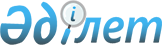 Қазақстан Республикасы Yкiметiнiң 2000 жылғы 5 желтоқсандағы N 1810 қаулысының күшi жойылды деп тану туралыҚазақстан Республикасы Үкіметінің қаулысы 2001 жылғы 28 қараша N 1536



          "Салық және бюджетке төленетiн басқа да мiндеттi төлемдер туралы" 
Қазақстан Республикасының 2001 жылғы 12 маусымдағы  
 K010209_ 
  Кодексiне 
(Салық кодексiне) сәйкес Қазақстан Республикасының Үкiметi қаулы етеді:




          1. "Қару айналымы саласында рұқсаттар беру үшiн бiржолғы алымдардың 




мөлшерiн бекiту туралы" Қазақстан Республикасы Үкiметiнiң 2000 жылғы 5 
желтоқсандағы N 1810  
 P001810_ 
  қаулысының (Қазақстан Республикасының 
ПҮКЖ-ы, 2000 ж., N 54, 597-құжат) күшi жойылды деп танылсын.
     2. Осы қаулы 2002 жылғы 1 қаңтардан бастап күшiне енедi.
     
     Қазақстан Республикасының 
         Премьер-Министрі
     
     
Мамандар:
     Багарова Ж.А.,
     Жұманазарова А.Б.
     
      
      


					© 2012. Қазақстан Республикасы Әділет министрлігінің «Қазақстан Республикасының Заңнама және құқықтық ақпарат институты» ШЖҚ РМК
				